Акция памяти «Героям СВО»     В преддверии дня Защитника Отечества Митякинские социальные работники провели акцию памяти «Героям СВО», выразили слова благодарности и  вручили памятные подарки родителям воинов, погибших на СВО - Головковым Михаилу Александровичу и Светлане Васильевне, Зинченко Яне Валерьевне, Низоле Владимиру Ивановичу. Возложили цветы к подножию билбордов с фотографиями наших погибших земляков.  Вечная, светлая память ребятам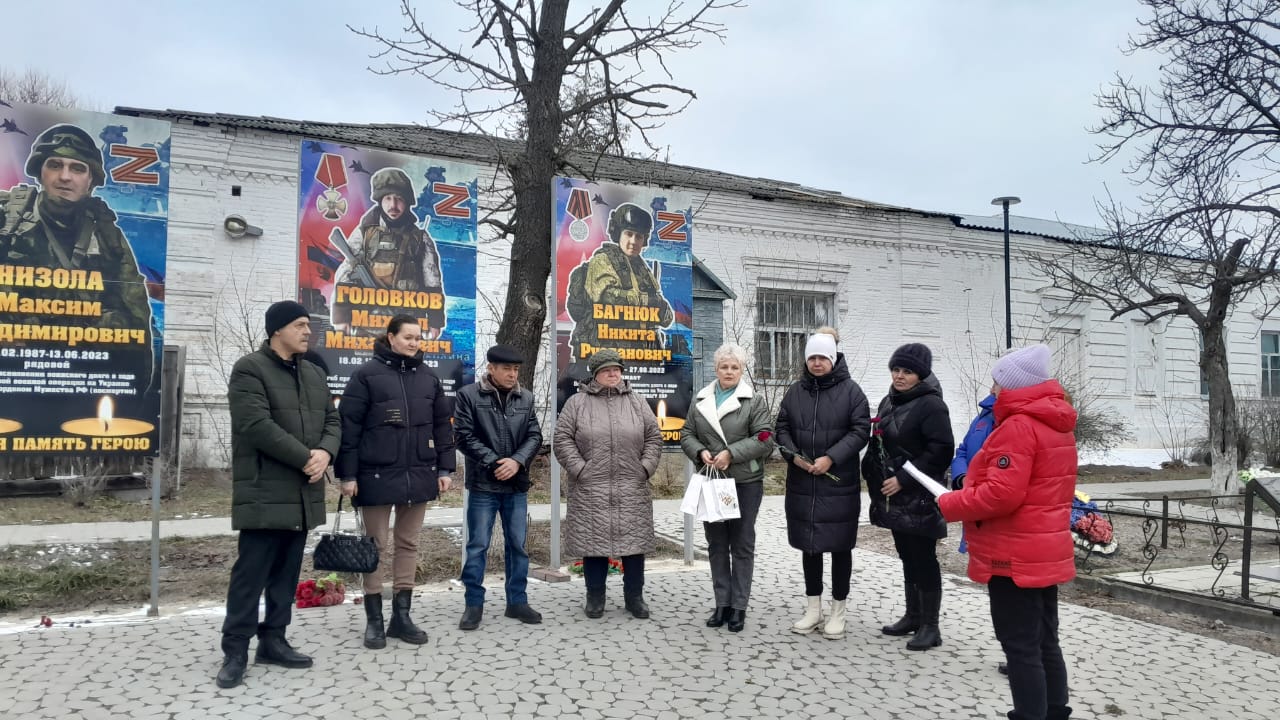 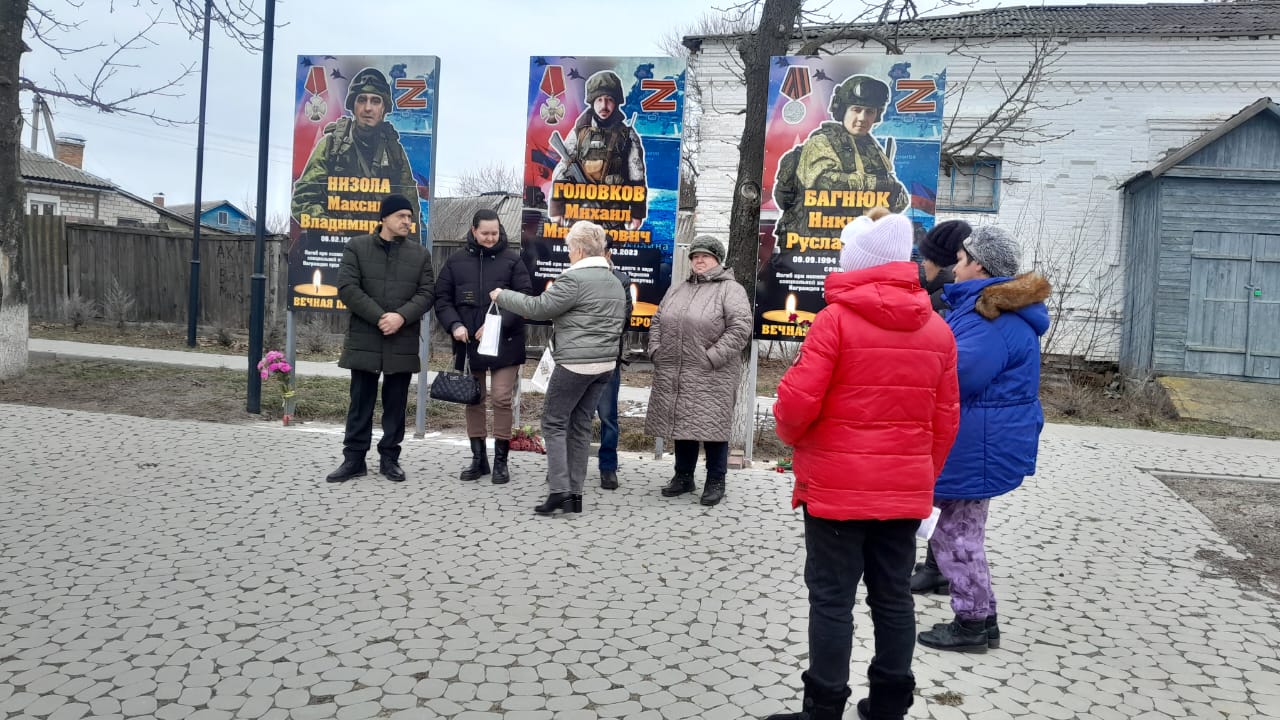 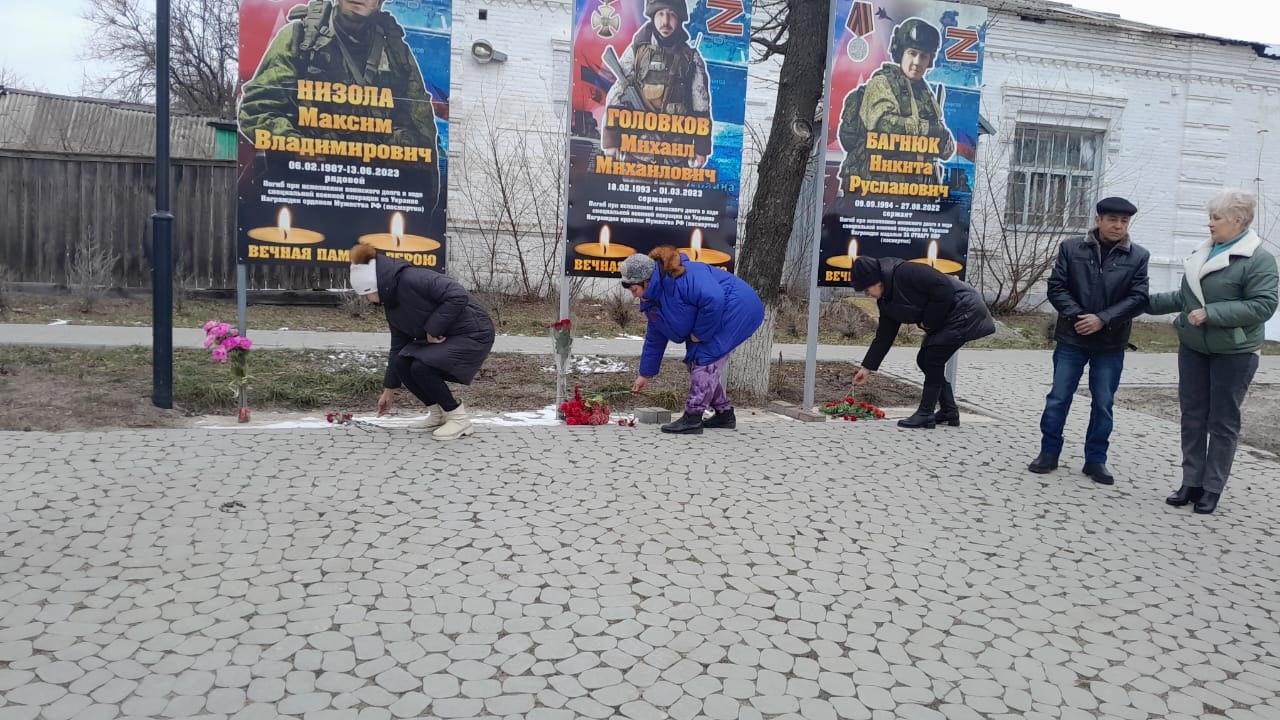 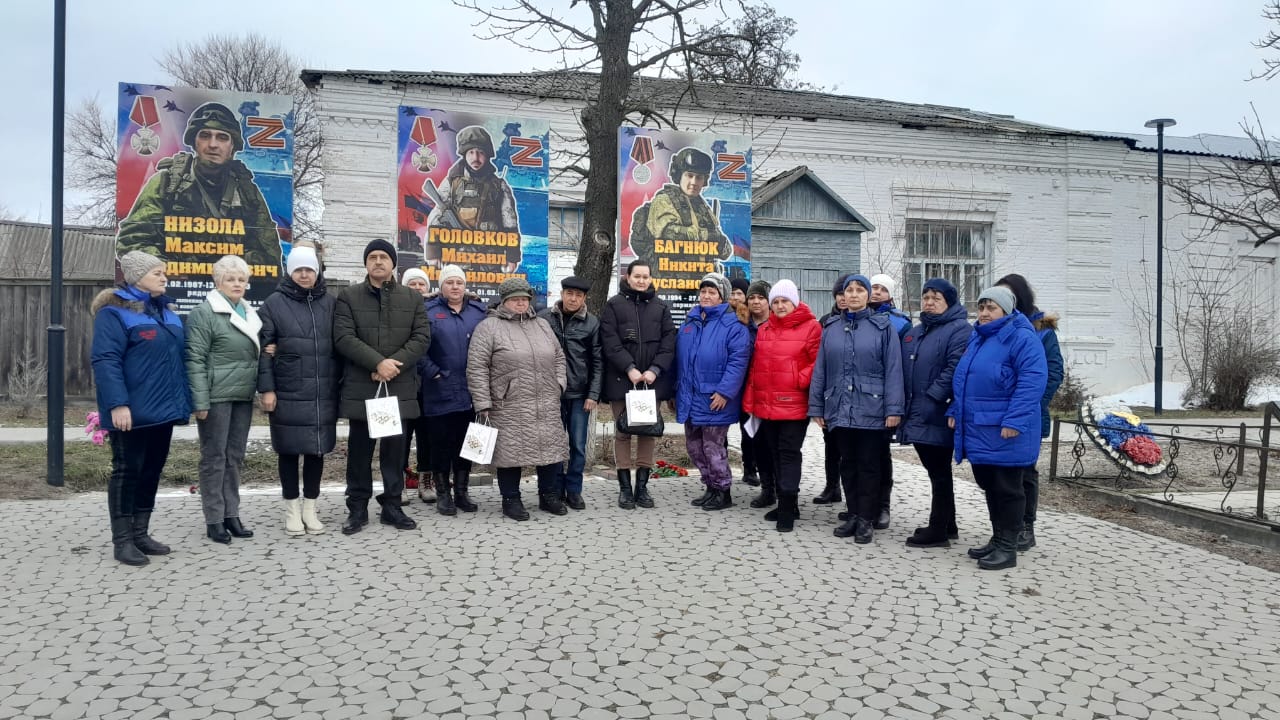 